本校高中部100學年度第1學期全校優良學生候選人優良事蹟發表會活動（100.10.19.）本校高中部100學年度第1學期全校優良學生候選人優良事蹟發表會活動（100.10.19.）本校高中部100學年度第1學期全校優良學生候選人優良事蹟發表會活動（100.10.19.）本校高中部100學年度第1學期全校優良學生候選人優良事蹟發表會活動（100.10.19.）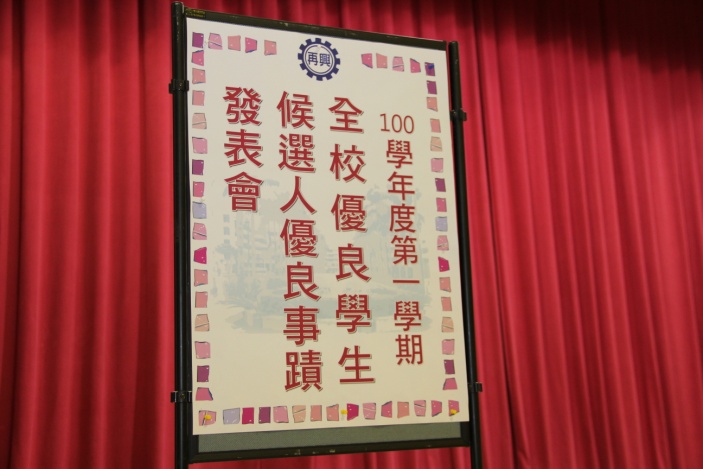 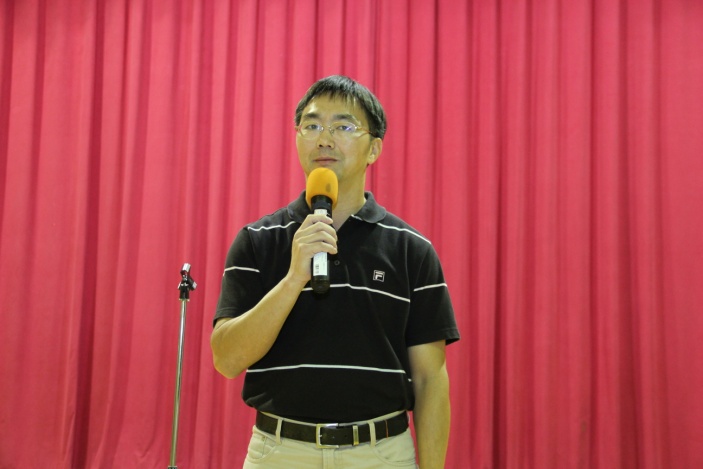 說明：說明：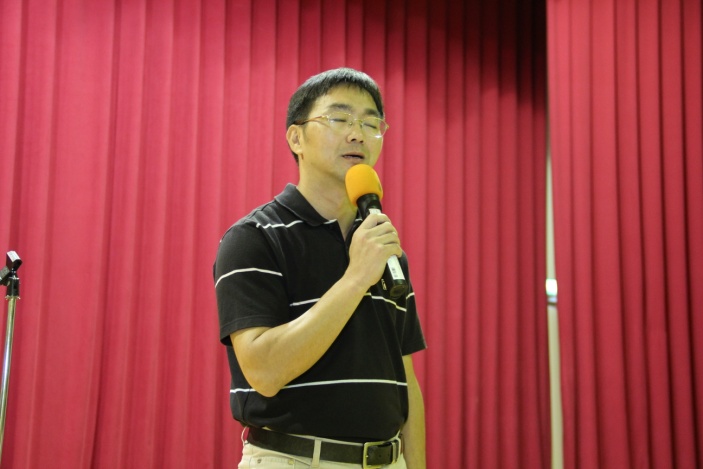 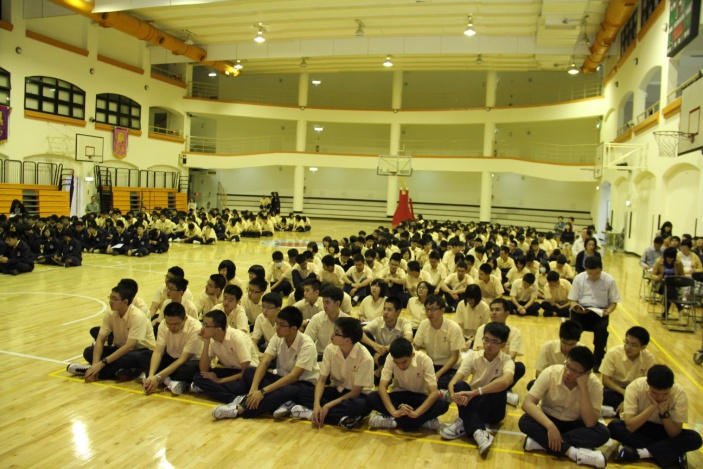 說明：說明：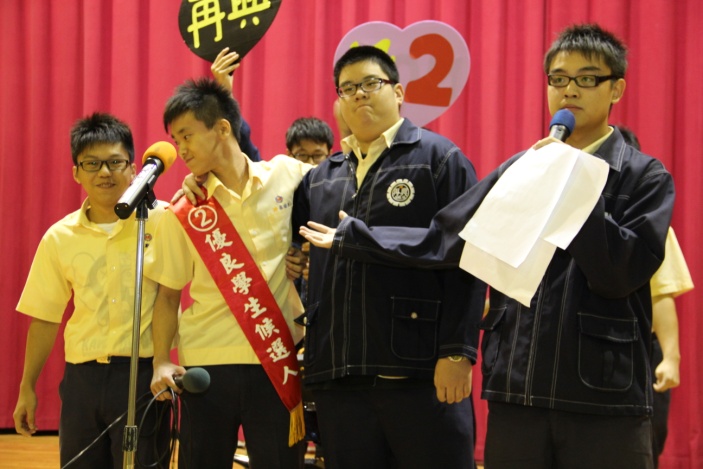 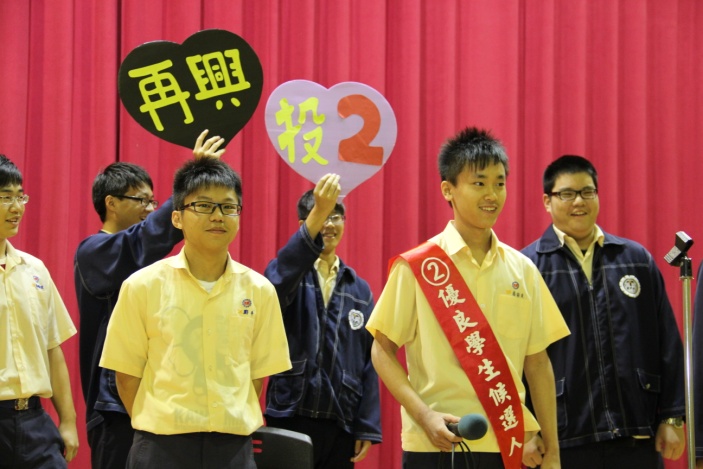 說明：說明：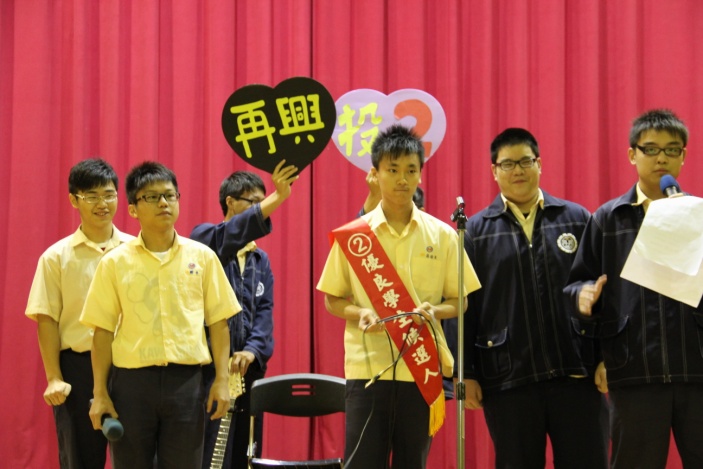 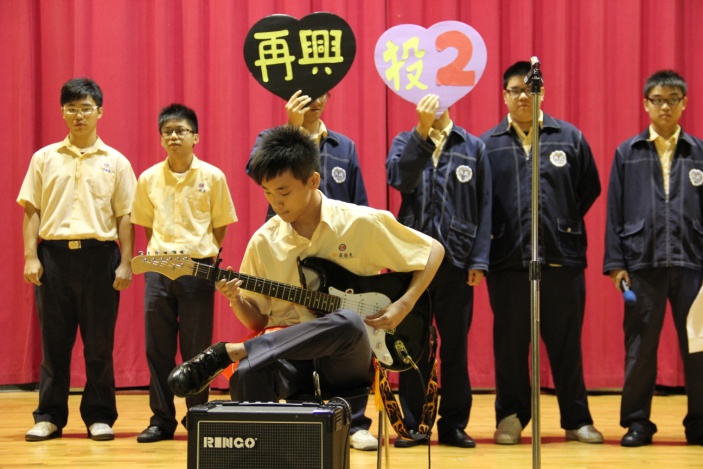 說明：說明：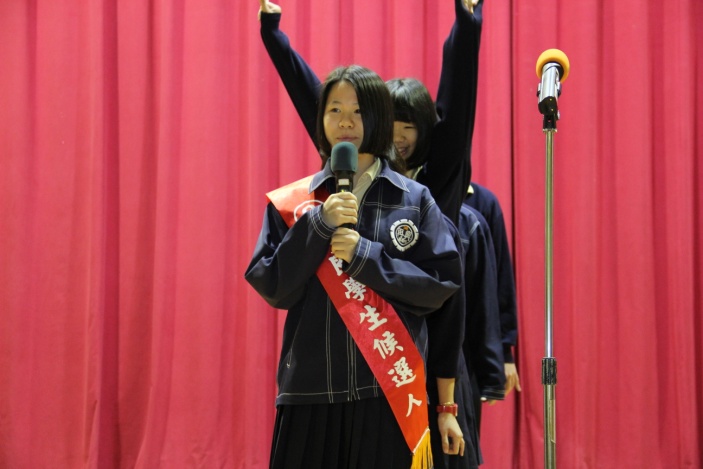 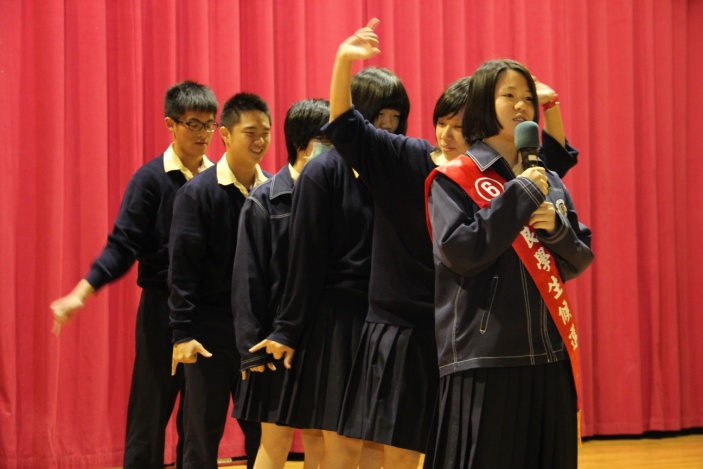 說明：說明：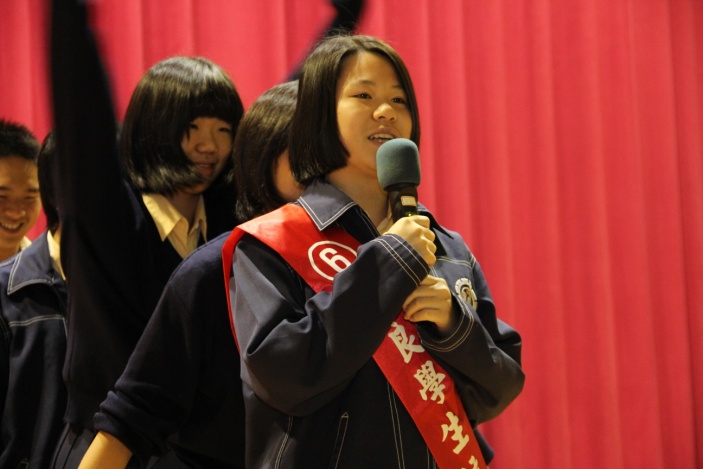 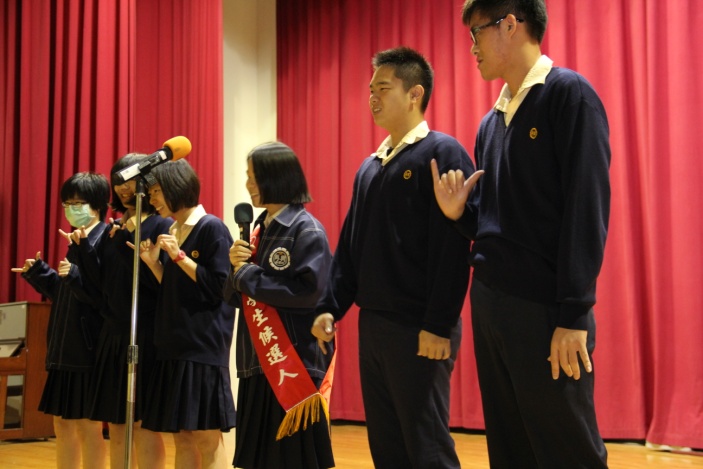 說明：說明：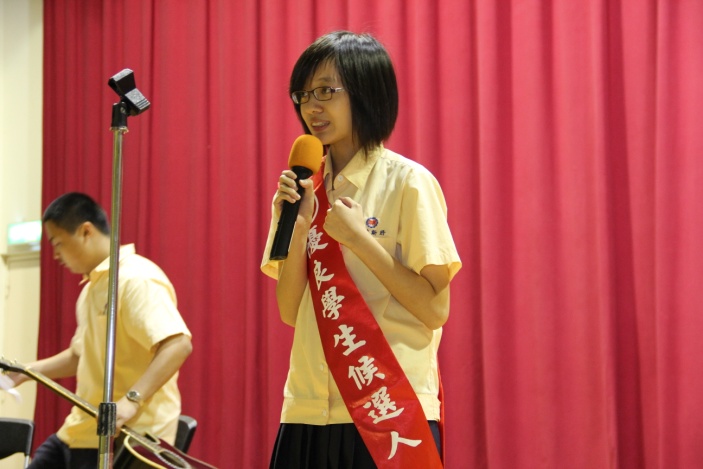 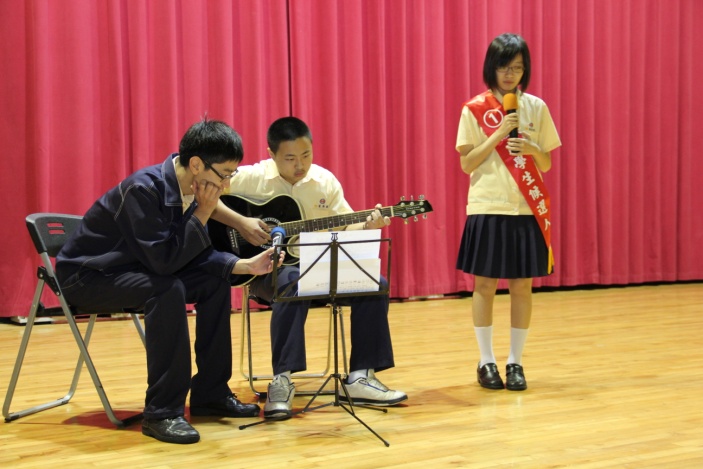 說明：說明：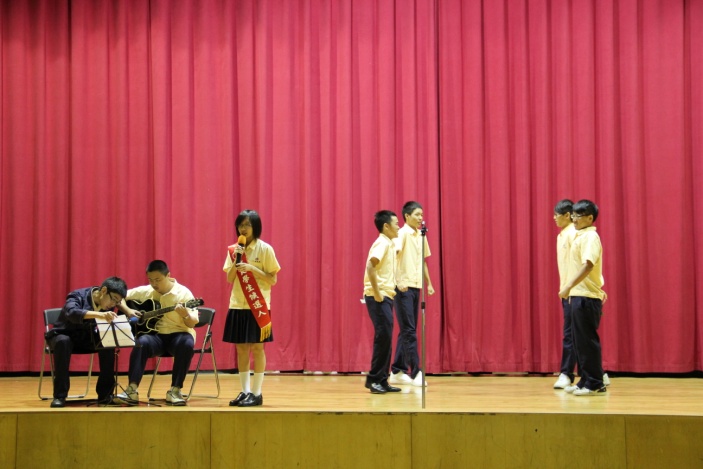 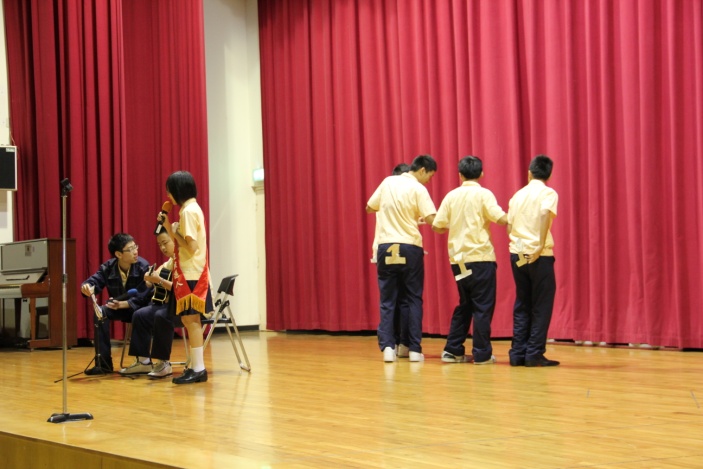 說明：說明：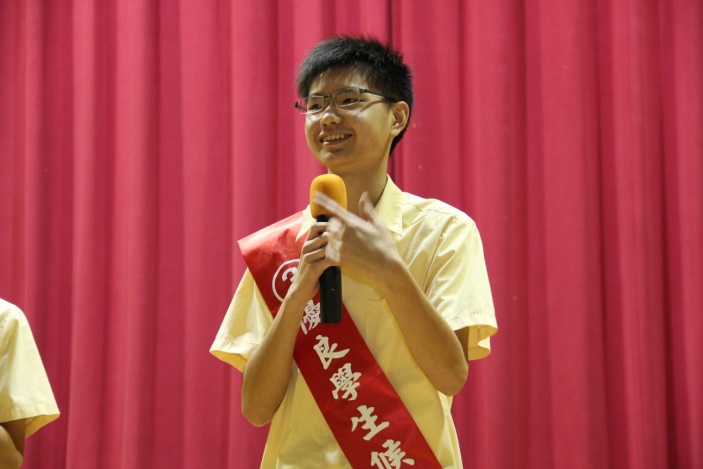 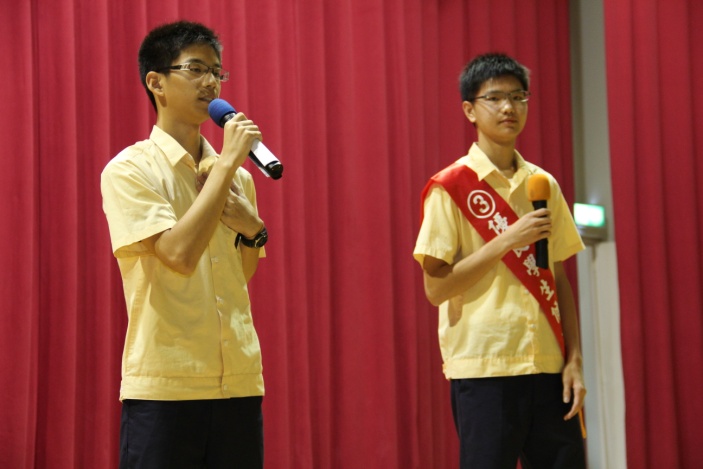 說明：說明：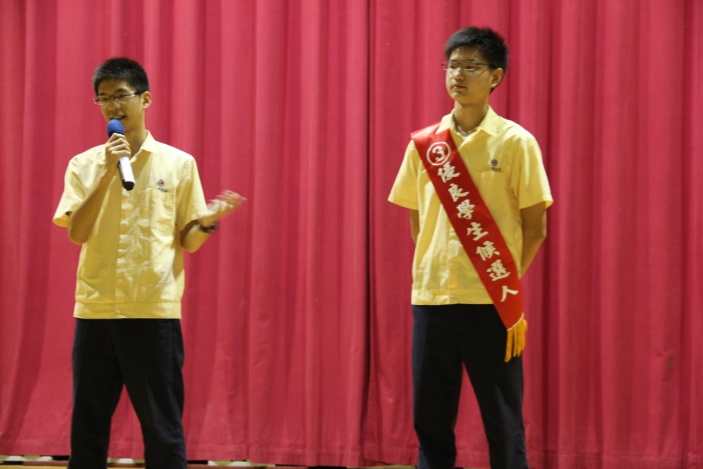 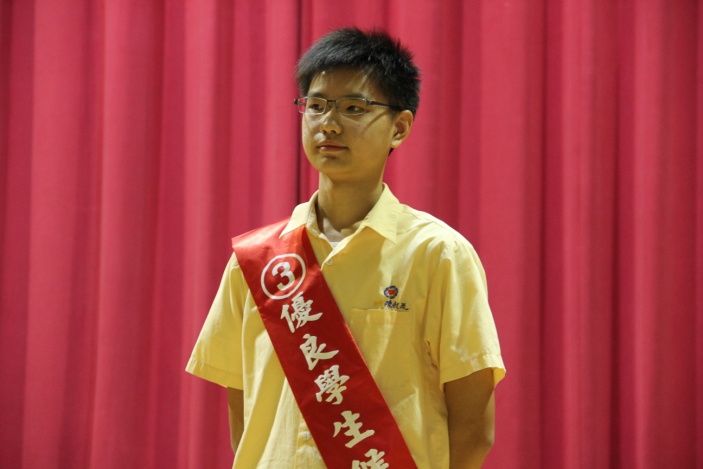 說明：說明：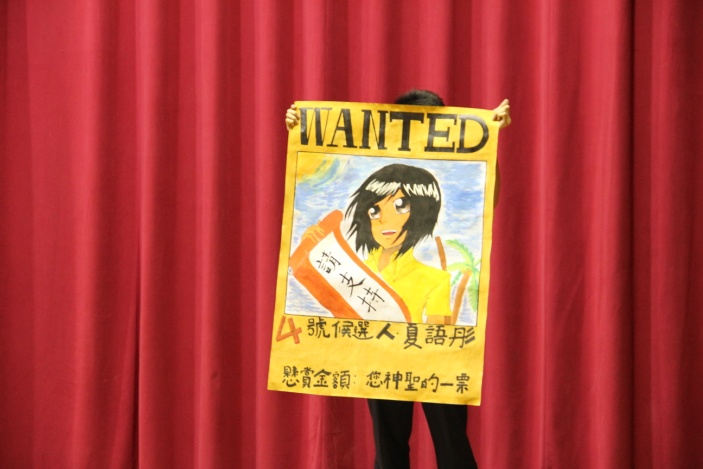 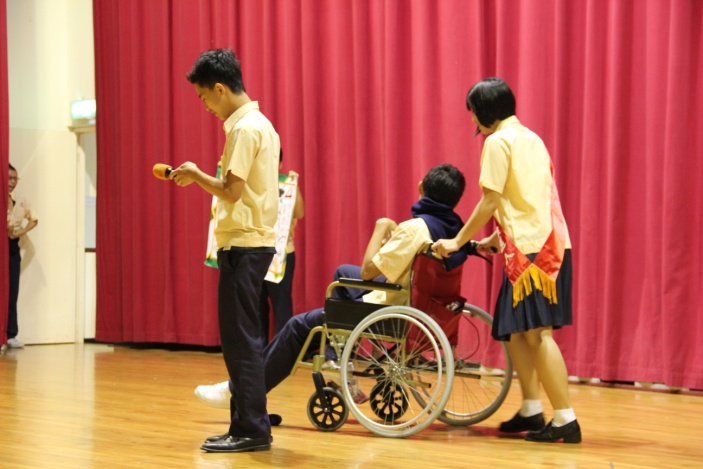 說明：說明：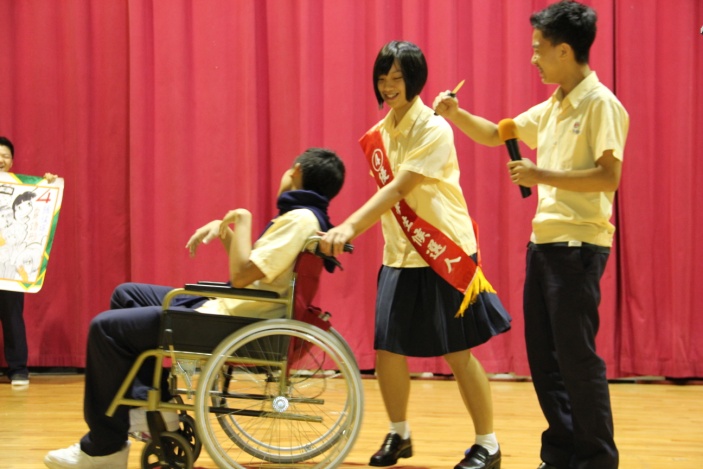 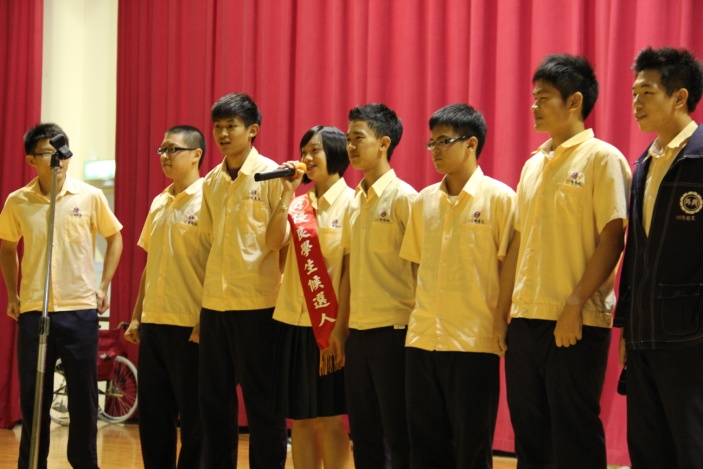 說明：說明：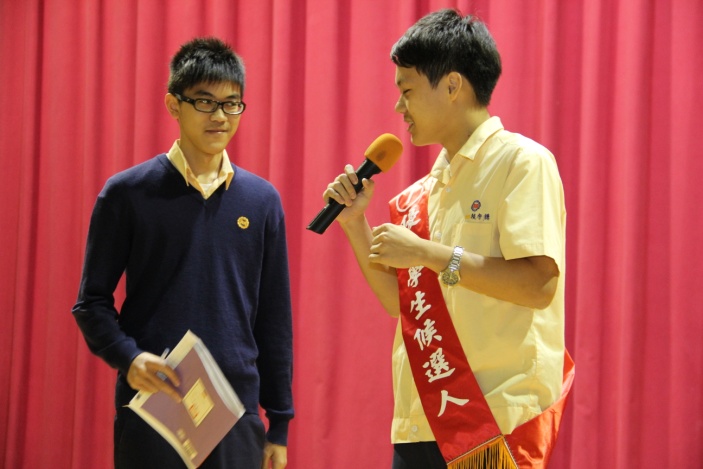 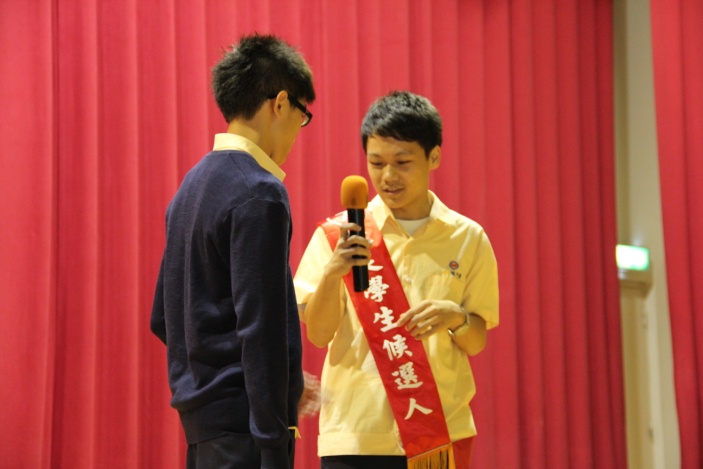 說明：說明：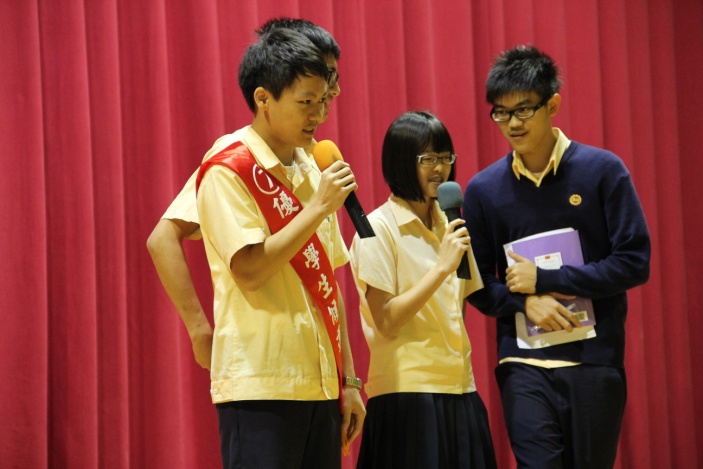 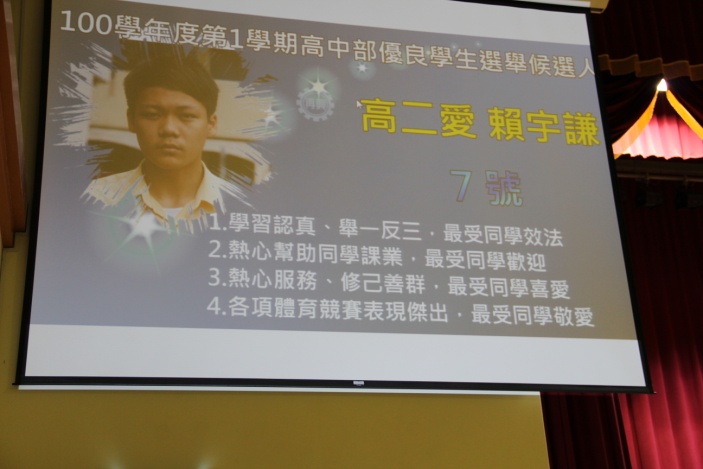 說明：說明：說明：說明：說明：說明：